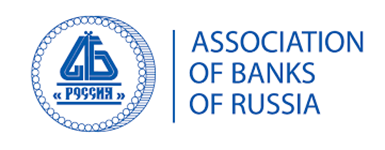 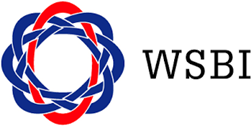 Программа круглого стола:«Будущее банков. Банк или технологическая корпорация (развитие экосистем, услуг и сервисов банков)».31 марта 2021 г.12.00-14.00- участие подтверждено.12.00-12.07Приветственное слово Анатолий Аксаков, Председатель Совета, АБРКрис де Нус, Управляющий директор, WSBIМодераторы:Елена Трофимович, Главный советник, WSBIАлексей Войлуков, Вице-президент, АБР12.07-13.30Панельная дискуссия банков и технологических компаний из разных регионовВопросы для обсуждения:Каковы текущие тенденции, формирующие развивающиеся банковские экосистемы, и основные движущие силы цифровой эволюции отрасли?Ключевые факторы, меняющие ландшафт банковской экосистемы.Экосистемные стратегии: запуск или подключение.Стандартизация и регулирование открытого API.Опыт разработки API: Китай, Индия, Россия.Как это работает? Практический опыт взаимодействия банков с партнерскими службами.Как добиться плавного процесса и работы в один клик?Самые востребованные товары и услуги.Конкуренция. традиционные банки против финтех.Экосистема и изменение банковской бизнес-модели.Тенденции в банковских технологиях. Новые технологии, которые окажут наибольшее влияние на банки в ближайшие 5 лет.Будущее банков через 5-10 лет.Ключевой спикер:*Ольга Скоробогатова, Первый Заместитель Председателя, Банк РоссииСпикеры:* Николай Гущин, Исполнительный Директор, ПАО «Сбербанк», Sberbank International*Равиндра Пандей, Управляющий директор, старший директор по финтеху, Государственный Банк Индии. (Mr. Ravindra Pandey, managing director (Strategy)& chief digital officer, State Bank of India)*Константин Маркелов, Вице-Президент, Директор по бизнес-технологиям, Тинькофф банк*Келвин Ли, Руководитель финансового департамента, Ant (экосистема Alibaba), International Business Group. *Джулио Раттоне, Управляющий по информационным технологиям, экосистема Fabrick (Италия).Панельная дискуссия банков и технологических компаний из разных регионовВопросы для обсуждения:Каковы текущие тенденции, формирующие развивающиеся банковские экосистемы, и основные движущие силы цифровой эволюции отрасли?Ключевые факторы, меняющие ландшафт банковской экосистемы.Экосистемные стратегии: запуск или подключение.Стандартизация и регулирование открытого API.Опыт разработки API: Китай, Индия, Россия.Как это работает? Практический опыт взаимодействия банков с партнерскими службами.Как добиться плавного процесса и работы в один клик?Самые востребованные товары и услуги.Конкуренция. традиционные банки против финтех.Экосистема и изменение банковской бизнес-модели.Тенденции в банковских технологиях. Новые технологии, которые окажут наибольшее влияние на банки в ближайшие 5 лет.Будущее банков через 5-10 лет.Ключевой спикер:*Ольга Скоробогатова, Первый Заместитель Председателя, Банк РоссииСпикеры:* Николай Гущин, Исполнительный Директор, ПАО «Сбербанк», Sberbank International*Равиндра Пандей, Управляющий директор, старший директор по финтеху, Государственный Банк Индии. (Mr. Ravindra Pandey, managing director (Strategy)& chief digital officer, State Bank of India)*Константин Маркелов, Вице-Президент, Директор по бизнес-технологиям, Тинькофф банк*Келвин Ли, Руководитель финансового департамента, Ant (экосистема Alibaba), International Business Group. *Джулио Раттоне, Управляющий по информационным технологиям, экосистема Fabrick (Италия).Интерактивный опрос13.30-13.45Дискуссионная сессияБлиц опрос для спикеровQ&A Интерактивный опрос13.45-14.00Заключительное словоЕлена Трофимович, Главный советник, WSBIАлексей Войлуков, Вице-президент, АБР